		  Gymnázium Hladnov a Jazyková škola					  s právem státní jazykové zkoušky	 	                                         Ostrava, příspěvková organizaceEvidence odpracovaných hodinMěsíc, rok:…………………		Příjmení a jméno, titul:…………………………………Podpis vyučujícího:………………………	       		 Schválila:…………………………………Mgr. Baseggio MartinaDen:Počet odpracovaných hodinPoznámkaAdresa: Hladnovská 35, Ostrava- Slezská Ostrava 710 00, IČ: 00842753, Gymnázium tel: 596241073, Jazyková škola tel: 596625711Web: http://www.hladnov.cz, mail: gymnazium@hladnov.czBankovní spojení: KB Ostrava 1, č. účtu: 14639761/0100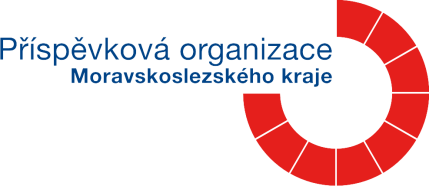 